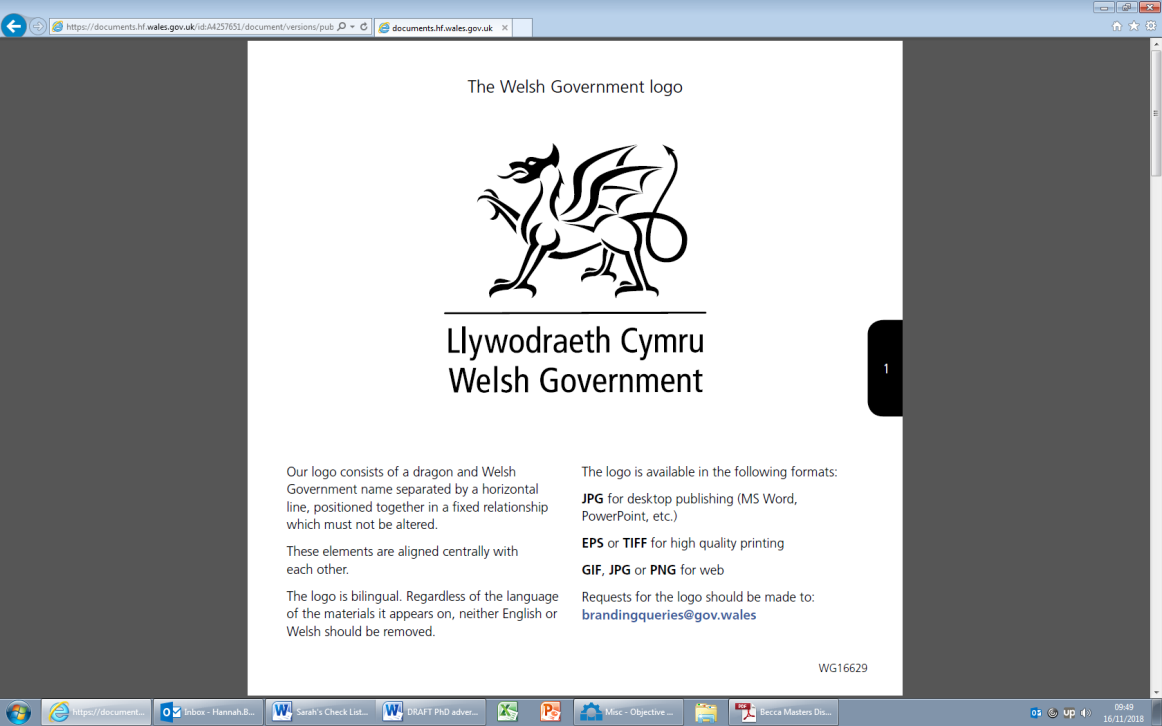 Ymchwil a dadansoddi i lywio sylfaen dystiolaeth Newid yn yr Hinsawdd a Sero Net Cymru (x2 leoliad ar gael).Crynodeb Mae hwn yn gyfle cyffrous i wneud lleoliad gwaith â thâl i Lywodraeth Cymru, i gefnogi ein rhaglen ymchwil ac ymgysylltu ar Newid yn yr Hinsawdd ac allyriadau Sero Net. Bydd yr ymgeisydd llwyddiannus yn gweithio'n agos gyda swyddogion a rhanddeiliaid Llywodraeth Cymru i gefnogi proses ymchwil y Llywodraeth. Bydd yr ymgeisydd yn cael cyfle i gymhwyso sgiliau ymchwil mewn amgylchedd polisi, datblygu sgiliau cyffredinol ymhellach (fel ysgrifennu adroddiadau neu wneud cyflwyniadau), a gwella eu gwybodaeth am ymchwil y tu allan i'r byd academaidd.Bydd yr intern yn gweithio mewn maes blaenoriaeth uchel, gan gyfrannu at gryfhau'r sylfaen dystiolaeth a fydd, yn ei thro, yn llywio blaenoriaethau polisi ac yn helpu'r Llywodraeth i gyfeirio ei hadnoddau yn y ffordd fwyaf effeithiol. Y Sefydliad Llywodraeth Cymru yw Llywodraeth ddatganoledig Cymru sy'n gyfrifol am yr economi, addysg, iechyd a GIG Cymru, busnes, gwasanaethau cyhoeddus ac amgylchedd Cymru.Bydd yr interniaeth wedi'i lleoli o fewn Gwasanaethau Gwybodaeth a Dadansoddi (KAS). Mae KAS yn darparu'r gwaith o gasglu, dadansoddi a chyflwyno ymchwil a data ar gyfer llunwyr polisi a'r cyhoedd, yn unol â safonau proffesiynol. Maent yn cynnig tystiolaeth annibynnol i ddeall, datblygu, gweithredu, monitro a gwerthuso polisïau'r llywodraeth. Mae KAS hefyd yn cefnogi timau polisi gyda datblygu, gweithredu a chyflawni polisïau. Mae'r interniaeth yn cysylltu'n agos â'r tîm Datgarboneiddio o fewn Cyfarwyddiaeth Newid hinsawdd, Ynni a Chynllunio Llywodraeth Cymru. Mae'r tîm Datgarboneiddio yn gyfrifol am sicrhau bod Llywodraeth Cymru yn cyflawni yn erbyn ei hymrwymiadau datgarboneiddio ac yn cyflawni Blaenoriaethau allweddol y Llywodraeth.Yr Interniaeth Mae'r interniaeth hon yn gyfle cyffrous i weithio wrth galon y llywodraeth mewn maes pwnc sy'n datblygu'n gyflym ac sy'n flaenoriaeth uchel. Bydd yr intern yn rhan o'r tîm sy'n gweithio ar ymchwil a dadansoddi sy'n ymwneud â newid yn yr hinsawdd, datgarboneiddio a Sero Net. Bydd yr interniaeth yn galw am weithio'n agos gyda swyddogion polisi, ymchwilwyr ac ystadegwyr, a bydd yn rhoi cyfle i gymhwyso sgiliau ymchwil mewn amgylchedd polisi, datblygu sgiliau cyffredinol ymhellach (fel ysgrifennu adroddiadau neu wneud cyflwyniadau), a gwella gwybodaeth am bolisi. Bydd yr ymgeisydd llwyddiannus yn elwa ar gyfleoedd datblygu a gynigir yn ganolog gan Lywodraeth Cymru, gan gynnwys mentora, cysgodi, cymorth gan gymheiriaid a hyfforddiant o bosibl. Bydd interniaid yn elwa o'r profiad o weithio'n agos gyda KAS a thimau polisi yn Llywodraeth Cymru, megis: • Cael dealltwriaeth o ymchwil y tu allan i'r byd academaidd a chynyddu cyflogadwyedd, gan ddefnyddio eu gwybodaeth a'u sgiliau i gyfrannu at waith Llywodraeth Cymru. • Gall cydweithwyr yr interniaid yn Llywodraeth Cymru gynnig cipolwg ar brosiect PhD yr intern a all gyfrannu at lwyddiant eu traethawd ymchwil, yn ogystal â chyfleoedd rhwydweithio o fewn y maes polisi sy'n gysylltiedig â'u maes ymchwil• Sgiliau a gwybodaeth ddadansoddol a phroffesiynol trosglwyddadwy• Sgiliau rheoli amser• Adrodd ar sgiliau ysgrifennu a chyflwynoY Prosiect Mae Llywodraeth Cymru yn ceisio deall a datblygu'r sylfaen dystiolaeth ymhellach i gefnogi ei blaenoriaethau mewn perthynas â Newid yn yr Hinsawdd a Sero Net. Mae mynd i'r afael â newid yn yr hinsawdd yn flaenoriaeth allweddol i Lywodraeth Cymru. Ym mis Mawrth 2019, cyhoeddodd Llywodraeth Cymru ei chynllun datgarboneiddio statudol cyntaf ledled y Llywodraeth, Ffyniant i Bawb: Cymru Carbon Isel. Mae hwn yn nodi cant o bolisïau a chynigion, ar draws pob sector, i fodloni'r gyllideb garbon gyntaf a gosod llwybr datgarboneiddio hirach i Gymru.Ym mis Ebrill 2019, Llywodraeth Cymru oedd un o'r cyntaf yn y byd i ddatgan Argyfwng Hinsawdd. Ym mis Rhagfyr 2020, diweddarodd CCC eu cyngor yn seiliedig ar dystiolaeth a dadansoddiad pellach i Gymru i fabwysiadu ymrwymiad i darged Sero Net erbyn 2050. Mabwysiadodd Senedd Cymru y targed hwn mewn Rheoliadau ym mis Chwefror 2021. Mae hyn yn flaenoriaeth allweddol ar gyfer tymor newydd y llywodraeth (a sefydlwyd ym mis Mai 2021) ac mae angen deall yn well y dystiolaeth sydd ar gael i gefnogi'r polisïau a chynigion yn y maes hwn. Bydd hyn yn cefnogi'r gwaith o ddatblygu rhaglen o gynllun ymchwil a gwerthuso i gyflawni targed Llywodraeth Cymru o Sero Net erbyn 2050. Mae'r Tîm Ymchwil Dyfodol Cynaliadwy yn KAS wedi cael y dasg o fapio'r sylfaen dystiolaeth bresennol a datblygu rhaglen ymchwil gymdeithasol i gefnogi'r maes polisi hwn. Bydd y cyd-destun yn cynorthwyo gyda'r gwaith hwn, gan helpu i adolygu a syntheseiddio data a thystiolaeth er mwyn sicrhau cwmpas, dylunio a chyflwyno ymchwil i helpu i fynd i'r afael â nodau polisi. Cytunir ar y gwaith penodol a wneir gyda'r tîm polisi Datgarboneiddio a'r tîm ymchwil Dyfodol Cynaliadwy, gan ystyried sgiliau a chryfderau'r ymgeisydd llwyddiannus. Rhagwelir y bydd yr intern yn ymgymryd â rhai o'r gweithgareddau canlynol:- Dadansoddiad desg (adolygiadau o ddogfennau ymchwil a pholisi cyhoeddedig, a setiau data sy'n bodoli eisoes) ac ysgrifennu adroddiadau;- Dadansoddiad eilaidd newydd e.e. dadansoddiad thematig (o bosibl gan ddefnyddio meddalwedd ansoddol) a/neu ddadansoddiad ystadegol ac adrodd ar ganlyniadau'r arolwg;- Dadansoddiad desg a gweithdai a/neu gyfarfodydd gyda'r nod o gael dealltwriaeth ddyfnach a defnydd o ymchwil academaidd a mewnwelediad gwyddoniaeth ymddygiadol. Yn dibynnu ar gynnydd ac amserlenni o fewn y rhaglen ymchwil ehangach a blaenoriaethau sy'n dod i'r amlwg, efallai y bydd cyfle hefyd i gyfrannu at gomisiynu prosiectau ymchwil sy'n ymwneud â sectorau allyriadau, datgarboneiddio a newid yn yr hinsawdd, yn ogystal â chefnogi sicrwydd ansawdd allbynnau ymchwil Llywodraeth Cymru. Canlyniadau rhagweledig y prosiect:Gan weithio gyda'r Uwch Swyddog Ymchwil ar y Newid yn yr Hinsawdd, rhagwelir y bydd yr interniaid llwyddiannus yn cyfrannu at:1) Adroddiad cryno a/neu ddec sleidiau yn amlinellu canfyddiadau ymchwil;2) Datblygu a/neu fireinio sylwadau graffig o ganfyddiadau;3) Dogfennau cwmpasu ymchwil. Cyfrifoldebau a gofynion interniaeth Bydd yr interniaeth yn para am dri mis, ac yn ystod y cyfnod hwnnw bydd prosiect PhD y myfyrwyr yn cael ei oedi gan eu sefydliad cartref. Yn amodol ar adolygiad o'r gofynion, gellir ymestyn y sefyllfa i gyfanswm o fis. Telir yr hyn sy'n cyfateb i'w gyflog yn ystod ei interniaeth i'r myfyriwr. Mae'r rôl yn llawn amser, ond yn ychwanegol at bolisïau absenoldeb, gellir trefnu amser ar gyfer ymrwymiadau PhD presennol trwy drafod gyda rheolwyr llinell e.e. cyfarfodydd grwpiau ymchwil a chyflwyniadau cynhadledd. Bydd y swyddfa ar gyfer yr interniaeth ym Mharc Cathays, Caerdydd. Fodd bynnag, fel gyda'r rhan fwyaf o swyddi Llywodraeth Cymru, bydd yn rhaid gweithio o gartref ar hyn o bryd, hyd nes y caiff y cyfyngiadau eu codi. Efallai y bydd cyfle i weithio o'r swyddfa ac i gwrdd â chydweithwyr maes o law. Byddai treuliau teithio a chynhaliaeth yn cael eu talu gan Bartneriaeth Hyfforddi at Ddoethuriaeth Cymru a Llywodraeth Cymru.Manyleb y myfyriwrRhaid i'r myfyriwr gael:• Y gallu i ddadansoddi data ansoddol a data meintiol.• Y gallu i syntheseiddio data ansoddol a meintiol.• Sgiliau ysgrifennu adroddiadau a chyflwyno• Sgiliau dylunio a rheoli prosiectau • Gwybodaeth am ddylunio arolygon, methodoleg a thechnegau sampluDyddiad dechrau'r interniaeth Medi 2021 (yr union ddyddiad i'w drafod). Efallai y bydd rhywfaint o hyblygrwydd yn dibynnu ar amgylchiadau unigol.  Cyllid a chostauGellir talu costau teithio a llety rhesymol i fyfyrwyr nad ydynt fel arfer wedi'u lleoli yng Nghaerdydd. Dylai ceisiadau fod yn gyson â chanllawiau Cymru. Ni fydd ceisiadau gan fyfyrwyr sydd angen cyllid ychwanegol ar gyfer teithio a llety yn cael eu trin yn llai ffafriol. Os oes gennych unrhyw ymholiadau am hyn, cysylltwch â Carole Baker ym Mhartneriaeth Hyfforddi at Ddoethuriaeth Cymru (enquiries@walesdtp.ac.uk)  Diogelwch Mae gweithdrefnau fetio Llywodraeth Cymru (sy'n berthnasol i staff dros dro yn ogystal â staff parhaol) yn cynnwys cwblhau ffurflen gais Safon Diogelwch Personél Sylfaenol (BPSS) a Holiadur Diogelwch at ddibenion fetio diogelwch.Mae'r broses hon yn ei gwneud yn ofynnol i'r ymgeisydd ddangos tri math gwreiddiol o ddogfennau adnabod yn bersonol, a dylai un ohonynt fod yn ffotograffig (pasbort, trwydded yrru newydd), dylai un ddogfen ddangos eu cyfeiriad presennol, ynghyd â naill ai: bil cyfleustodau, tystysgrif geni, P45 neu P60.Ymholiadau Dylid cyfeirio unrhyw ymholiadau sy'n ymwneud â'r swydd neu’r broses ymgeisio at Rhian Davies, Pennaeth Ymchwil Dyfodol Cynaliadwy (Rhian.davies45@gov.cymru) a Ross Gillard, Uwch Swyddog Ymchwil Newid yn yr Hinsawdd (Ross.Gillard001@gov.cymru).